FICHE D’INSCRIPTIONACCUEIL DE LOISIRS de TOURRETTES ou CLUB ADOS (péri et extra scolaire)ANNEE SCOLAIRE 2018/2019Enfant : - Nom …………………………………………   sexe (entourez la mention correspondante): fille     garçon- Prénom………………………………………………………………………..- date de naissance et lieu de naissance :……………………………………………………………..- classe fréquentée 2018/2019 : ………………………………………Coordonnées des personnes habilitées à récupérer l’enfant (autre que les parents):Nom et prénom : …………………………………. Numéro de téléphone : ……………………Nom et prénom : …………………………………. Numéro de téléphone : ……………………Nom et prénom : …………………………………. Numéro de téléphone : ……………………Renseignements  parentsSituation familiale  (entourez la mention correspondante) :Célibataire – Marié(e) – Pacsé(e) –  union libre – divorcé(e) – séparé(e) – veuf (ve)En cas de séparation veuillez préciser si l’enfant est en résidence alternée ou en résidence fixe :……Pour les couples divorcés, la garde est attribuée à : …………………………………………… (Fournir le jugement obligatoirement s’il n’a pas déjà été transmis à la Mairie).Pour les couples séparés, (sans jugement),(Fournir un courrier de consentement commun entre chaque responsable légal de l’enfant).Information CAF :N° d’allocataire CAF…………………….. Quotient familial CAF :………………………..LISTE DES PIECES A FOURNIR, IMPÉRATIF AU DÉPOT DU DOSSIER :RÈGLEMENT INTERIEUR COMPLETÉ DATÉ & SIGNÉ. FICHE SANITAIRE DE LIAISON COMPLETÉE DATÉE & SIGNÉE.CERTIFICAT MEDICAL : 	- de NON CONTRE INDICATION aux activités sportives, d’aptitude à la vie en collectivité        	- à JOUR DES VACCINS obligatoires.JUSTIFICATIF DE DOMICILE : - de moins de 3 mois -   - FACTURE (EAU / EDF)                                                                                               - QUITTANCE ASSURANCE HABITATION ou LOYERATTESTATION D’ASSURANCE RC ou EXTRA SCOLAIRE.ATTESTATION DU QF DE LA CAF.DECLARATION DU RESPONSABLE LEGAL DE L’ENFANTJe soussigné(e) Mme, Mr………………………………………………………...⁯ Mère                                             ⁯ Père                                          ⁯ tuteur légalAutorise mon enfant………………………………………………………….A participer aux activités mises en place par l’accueil de loisirs Municipal de Tourrettes.Je m’engage à payer toutes les journées réservées pour mon enfant ainsi que toutes les présences effectives de mon enfant sur l’accueil de loisirs Municipal.J’atteste qu’il (elle) ne présente aucune contre indication médicale à la pratique d’activités sportives et d’aptitude à la vie en collectivité. Je m’engage à informer le centre de loisirs de tout changement concernant l’état de santé de mon enfant.J’autorise les responsables de l'activité à prendre, le cas échéant, toutes les mesures rendues nécessaires par l’état de santé de mon enfant (traitement médical, hospitalisation, intervention chirurgicale) (hôpital de………………...…), et je m’engage à payer (par l’assurance, la mutuelle…......................................) tous les frais engagés pour cela. DATE ET SIGNATURE(S) du (des) responsable(s) de l’enfantENFANTS DE MATERNELLE ET ELEMENTAIREACCUEIL DE LOISIRS DU MERCREDI EN PERIODES SCOLAIRES : (Payant suivant le QF de la famille)ACCUEIL de 7h30 à 9h - SORTIE de 17h à 18h30 INSCRIPTION ou DESINSCRIPTION PAR COURRIER ou MAIL : 8 JOURS avant chaque mercredi concernéNOM : …………………..……PRENOM : ……………………CLASSE : …………………….PRESENCE MATIN + REPAS : sortie de 13h à 13h30  / PRESENCE APRES-MIDI + REPAS : arrivée de 11h30 à 12h00DATE & SIGNATURE(S) du (des) responsable(s) de l’enfantACCUEIL DE LOISIRS PERISCOLAIRE DURANT LA PAUSE MERIDIENNE(Uniquement pour les enfants DU CP AU CM2 INSCRITS A LA CANTINE).ACTIVITE NON PAYANTE INCLUE DANS LE PRIX DE LA CANTINE(Les enfants s’inscrivent librement suivant leurs envies du moment aux activités mises en place par les animateurs) : Présence pour l’enfant :   …………………………Classe fréquentée          :   …………………………ENFANTS DE MATERNELLE ET ELEMENTAIREACCUEIL DE LOISIRS EN PERIODE DES VACANCES SCOLAIRESLes inscriptions seront clôturées 3 SEMAINES AVANT CHAQUE PERIODE des vacances scolaires,Les  RESERVATIONS & les DESINSCRIPTIONS s’effectueront sur une période  préalable DE 15 JOURS (voir les périodes d’inscriptions et de désinscriptions dans le tableau en bas de page).INSCRIPTIONS A EFFECTUER au CENTRE DE LOISIRS : PAR COURRIER (daté&signé) ou PAR MAILNous vous recommandons de GARDER LE CALENDRIER ci-dessous pour effectuer vos demandes,en RESPECTANT LES DATES essentielles à la bonne organisation du service.CALENDRIER DES VACANCES SCOLAIRES (payant suivant le Quotient Familial de la famille)POSSIBILITE D’INSCRIRE VOTRE ENFANT SOIT : La semaine avec ou sans mercredi.«AUCUNE RÉSERVATION SUR L’ENSEMBLE DE L’ANNEE SCOLAIRE»CALENDRIER 2018/2019COLLEGIENS ET LYCEENSCLUB ADOS SOIR EN PERIODES SCOLAIRES) : ACCES LIBRE  (Dossier d’inscription à fournir)Ouvert tous les lundis, mardis, jeudis et vendredis de 16h45 à 18h30 en périodes scolaires (cotisation trimestrielle de 10 € valable également pour le club ados des sorties ou soirées du vendredi, samedi ou week-end)).CLUB ADOS DES VENDREDIS, SAMEDIS, WEEK-END (sorties ou soirées): environ 2 sorties ou soirées par mois en périodes scolaires suivant un planning établi à l’avance. (Tarif suivant l’activité + 10 € de cotisation trimestrielle valable également pour le club ados du soir). CLUB ADOS EN PERIODES DE VACANCES SCOLAIRES :Les inscriptions seront clôturées 3 SEMAINES AVANT CHAQUE PERIODE des vacances scolaires,Les  RESERVATIONS & les DESINSCRIPTIONS s’effectueront sur une période  préalable DE 15 JOURS (voir périodes d’inscriptions et de désinscription dans le tableau en bas de page).INSCRIPTIONS A EFFECTUER au CENTRE DE LOISIRS : COURRIER (daté&signé) ou MAILNous vous recommandons de GARDER LE CALENDRIER ci-dessous, pour effectuer vos demandes,en RESPECTANT LES DATES essentielles à la bonne organisation du service.CALENDRIER DES VACANCES SCOLAIRES (Payant suivant le Quotient Familial de la famille)POSSIBILITE D’INSCRIRE VOTRE ENFANT SOIT :La semaine avec ou sans mercredi soit 3 jours minimum consécutifs(lundi, mardi, mercredi ou mercredi, jeudi, vendredi)«AUCUNE RÉSERVATION SUR L’ENSEMBLE DE L’ANNEE SCOLAIRE»CALENDRIER 2018/2019ACCUEIL DE LOISIRS MUNICIPAL DE TOURRETTESANNEE 2018/20191 – VACCINATIONS (Inscrire les vaccinations, se référer au carnet de santé ou aux certificats de vaccinations de l’enfant).PAS DE PHOTOCOPIES DU CARNET DE VACCINATIONSSI L'ENFANT N'A PAS LES VACCINS OBLIGATOIRES JOINDRE UN CERTIFICAT MÉDICAL DE CONTRE-INDICATIONATTENTION : LE VACCIN ANTI-TÉTANIQUE NE PRÉSENTE AUCUNE CONTRE-INDICATION2 – RENSEIGNEMENTS MEDICAUX CONCERNANT L’ENFANTL’enfant suit-il un traitement médical pendant sa présence au centre de loisirs ou le séjour ?  Oui   non  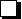 Si oui joindre une ordonnance récente et les médicaments correspondants(Boîtes de médicaments dans leur emballage d’origine marquées au nom de l’enfant avec la notice)Aucun médicament ne pourra être pris sans ordonnance.A titre indicatif L’ENFANT A-T-IL DÉJÀ EU LES MALADIES SUIVANTES ?PRECISEZ LA CAUSE DE L’ALLERGIE ET LA CONDUITE A TENIRASTHME					oui   non  	………………………………………………………….						ALLERGIES	MEDICAMENTEUSES	oui   non   	(préciser)………………………………………………..ALIMENTAIRES     	oui   non  	(préciser)………………………………………………..	AUTRES 		………………………………………………………………………………………………………….P.A.I  (Projet d’Accueil Individualisé obligatoire en cas d’allergie alimentaire et/ou de traitement médicamenteux régulier)  en cours : oui   non   	joindre le protocole ET toutes informations utiles.INDIQUEZ CI-APRÈS :LES DIFFICULTÉS DE SANTÉ (MALADIE, ACCIDENT, CRISES CONVULSIVES, HOSPITALISATION, OPÉRATION, RÉÉDUCATION) EN PRÉCISANT LES PRÉCAUTIONS À PRENDRE.………………………………………………………………………………………………………………………………………………………………………………………………………………………………………………………………………………………………………………………………………………………………………………………………3 – INFORMATIONS COMPLEMENTAIRES (à renseigner obligatoirement.)VOTRE ENFANT PORTE-T-IL DES LENTILLES : oui   non  DES LUNETTES : oui   non    au besoin prévoir un étui au nom de l’enfantDES PROTHÈSES AUDITIVES : oui   non    au besoin prévoir un étui au nom de l’enfantDES PROTHÈSES ou APPAREIL DENTAIRE : oui   non    au besoin prévoir un étui au nom de l’enfant AUTRES RECOMMANDATIONS / PRÉCISEZ (ex : qualité de peau, crème solaire) ………………………………………………………………………………………………………………………………………………………………………………………………………………………………………………………………4- AUTORISATIONS J’autorise mon enfant à participer aux activités physiques et sportives : oui   non  J’autorise mon enfant à participer aux baignades surveillées : oui   non  Autorisation de transport en véhicule de service et car de location : oui   non  5 -RESPONSABLE DE L'ENFANTNOM........................................................PRENOM.....................................................................
ADRESSE.....................................................................................................................................
TÉL. FIXE (ET PORTABLE), DOMICILE : ............................................................. BUREAU :…………………………………………………………………………………NOM ET TÉL. DU MÉDECIN TRAITANT (FACULTATIF)...........................................................................................................Je soussignée, .................................................................................................................responsable légal de l’enfant, déclare exacts les renseignements portés sur cette fiche et autorise l’équipe d’animation à prendre, le cas échéant, toutes mesures (traitement médical, hospitalisation, intervention chirurgicale) rendues nécessaires par l'état de l'enfant, Ceci suivant les prescriptions d’un médecin et/ou un service d’urgence seuls habilités à définir l’hôpital de secteur.DATE :				 SIGNATURE :Document issu de l’original CERFA  Nom et prénom du père :Adresse : N° de téléphone :Adresse @ (lisible, svp)Nom et prénom de la mère :Adresse :N° de téléphone :Adresse @ : (lisible, svp)Cochez la case suivantvotre choix Cochez la case suivant votre choixCochez la case suivant votre choixCochez la case suivant votre choixSEPTEMBRE 2018Mercredi 05  □ Matin □ A.M □ JournéeMercredi 12  □ Matin □ A.M □ JournéeMercredi 19  □ Matin   □ A.M   □ JournéeMercredi 26  □ Matin □ A.M □ JournéeOCTOBRE2018Mercredi 03  □ Matin □ A.M □ JournéeMercredi 10. □ Matin □ A.M □ JournéeMercredi 17  □ Matin   □ A.M   □ JournéeNOVEMBRE 2018Mercredi 07  □ Matin □ A.M □ JournéeMercredi 14  □ Matin □ A.M □ JournéeMercredi 21  □ Matin   □ A.M   □ JournéeMercredi 28  □ Matin □ A.M □ JournéeDECEMBRE 2018Mercredi 05  □ Matin □ A.M □ JournéeMercredi 12  □ Matin □ A.M □ JournéeMercredi 19 □ Matin  □ A.M □ JournéeJANVIER2019Mercredi 09  □ Matin □ A.M □ JournéeMercredi 16  □ Matin □ A.M □ JournéeMercredi 23  □ Matin    □ A.M □ JournéeMercredi 30  □ Matin □ A.M □ JournéeFEVRIER2019Mercredi 06 □ Matin □ A.M □ JournéeMercredi 27 □ Matin □ A.M □ JournéeMARS2019Mercredi 06 □ Matin □ A.M □ JournéeMercredi 13  □ Matin □ A.M □ JournéeMercredi 20□ Matin  □ A.M □ Journée  Mercredi 27 □ Matin □ A.M □ Journée AVRIL2019Mercredi 03 □ Matin □ A.M □ JournéeMercredi 24  □ Matin □ A.M □ JournéeMAI2019Mercredi 15  □ Matin □ A.M □ JournéeMercredi 22 □ Matin □ A.M □ JournéeMercredi 29 □ Matin   □ A.M □ JournéeJUIN2019Mercredi 05  □ Matin □ A.M □ JournéeMercredi 12  □ Matin □ A.M □ JournéeMercredi 19  □ Matin    □ A.M   □ JournéeMercredi 26  □ Matin □ A.M □ JournéeJUILLET2019Mercredi 03 □ Matin □ A.M □ JournéeDU CP AU CM2 INSCRITS A LA CANTINE J’autorise mon enfant à participer aux activités périscolaires mise en place durant la pause méridienne. (ateliers chant/danse, animations sportives, jeux de société, ateliers créatifs …..)DU CP AU CM2 INSCRITS A LA CANTINE Je n’autorise pas mon enfant à participer aux activités périscolaires mise en place durant la pause méridienneVacances d’AUTOMNE (OCT/NOV)INSCRIPTION ou DESINSCRIPTION du 17/09 au plus tard le 29/09Semaine 1 Automnedu 22/10 au 26/10Semaine 2 AutomneJeudi 1er/11 fériédu 29/10 au 02/11Vacances d’HIVER (FEVRIER)INSCRIPTION ou DESINSCRIPTION du 07/01  au plus tard le 19/01Semaine 1 Hiverdu 11/02 au 15/02Semaine 2 Hiverdu 18/02 au 22/02Vacances de PRINTEMPS (AVRIL)INSCRIPTION ou DESINSCRIPTIONdu 04/03 au plus tard le 16/03Semaine 1 Printempsdu 08/04 au 12/04Semaine 2 Printempsdu 15/04 au 19/04 Vacances ETE (JUILLET)INSCRIPTION ou DESINSCRIPTIONdu 27/05 au plus tard le 15/06Semaine 1 Etédu 08/07 au 12/07Semaine 2 Etédu 15/07 au 19/07Semaine 3 Etédu 22/07 au 26/07 Vacances  ETE (AOUT)INSCRIPTION ou DESINSCRIPTIONdu 27/05 au plus tard le 29/06Semaine 4 Eté du 29/07 au 02/08Semaine 5 Eté du 05/08 au 09/08Semaine 6 EtéJeudi 15/08 Férié12/08 au 16/08Vacances AUTOMNE (OCT/NOV) INSCRIPTION ou DESINSCRIPTIONdu 17/09 au plus tard le 29/09SEMAINE 1 Automnedu 22/10 au 26/10SEMAINE 2 AutomneJeudi 1er/11 fériédu 29/10 au 02/11Vacances HIVER (FEVRIER) INSCRIPTION ou DESINSCRIPTIONdu 07/01  au plus tard le 19/01SEMAINE 1 Hiverdu 11/02 au 15/02SEMAINE 2 Hiver du 18/02 au 22/02Vacances de PRINTEMPS (AVRIL) INSCRIPTION ou DESINSCRIPTIONdu 04/03 au plus tard le 16/03 SEMAINE 1 Printempsdu 08/04 au 12/04SEMAINE 2 Printempsdu 15/04 au 19/04Vacances ETE (JUILLET)INSCRIPTION ou DESINSCRIPTIONdu 27/05 au plus tard le 15/06SEMAINE 1 Etédu 08/07 au 12/07SEMAINE 2 Etédu 15/07 au 19/07SEMAINE 3 Eté  du 22/07 au 26/07Vacances  ETE (AOUT)INSCRIPTION ou DESINSCRIPTIONdu 27/05 au plus tard le 29/06SEMAINE 4 Eté du 29/07 au 02/08 SEMAINE 5 Etédu 05/08 au 09/08SEMAINE 6 EtéJeudi 15/08 Férié12/08 au 16/08FICHE SANITAIRE DE LIAISONL’ENFANTFICHE SANITAIRE DE LIAISONNOM : ________________________________________________FICHE SANITAIRE DE LIAISONPRÉNOM : ____________________________________________FICHE SANITAIRE DE LIAISONDATE DE NAISSANCE : _________________________________FICHE SANITAIRE DE LIAISONGARÇON                FILLE     VACCINS OBLIGATOIRESouinonDATES DES DERNIERS RAPPELSVACCINS RECOMMANDÉSDATESDiphtérieHépatite BTétanosRubéole-Oreillons-RougeolePoliomyéliteCoquelucheOu DT polioAutres (préciser)Ou TétracoqBCGRUBÉOLEVARICELLEANGINERHUMATISMEARTICULAIRE AIGÜSCARLATINEOUI       NON OUI       NON OUI       NON OUI       NON OUI       NON COQUELUCHEOTITEROUGEOLEOREILLONSOUI       NON OUI       NON OUI       NON OUI       NON 